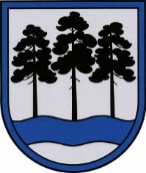 OGRES  NOVADA  PAŠVALDĪBAReģ.Nr.90000024455, Brīvības iela 33, Ogre, Ogres nov., LV-5001tālrunis 65071160, e-pasts: ogredome@ogresnovads.lv, www.ogresnovads.lv PAŠVALDĪBAS DOMES SĒDES PROTOKOLA IZRAKSTS22.Par detālplānojuma „Detālplānojums nekustamajā īpašumā Jāņa Grestes ielā 3, Lielvārdē, Ogres novadā, kadastra Nr. 7413 002 0047” 1.0.redakcijas nodošanu publiskajai apspriešanai un institūciju atzinumu saņemšanai 	Saskaņā ar Ogres novada pašvaldības (turpmāk – Pašvaldība) domes 2022.gada 31.marta  lēmumu „Par detālplānojuma izstrādes uzsākšanu nekustamajam īpašumam Jāņa Grestes ielā 3, Lielvārdē, Ogres novadā, (turpmāk Detālplānojums) uzsākta Detālplānojuma izstrāde. 	Detālplānojuma ierosinātājs SIA „Neste Latvija”, kurš uz 2022.gada 4.marta pilnvaras pamata pārstāv nekustamā īpašuma Jāņa Grestes iela 3, Lielvārdē, Ogres novadā, īpašnieku SIA „Plesco Real Estate”. Detālplānojuma izstrādātājs IK „Plānošanas eksperti”. 2022.gada 8.novembrī IK „Plānošanas eksperti” iesniedza Detālplānojuma 1.0. redakciju (reģistrēts Pašvaldībā ar Nr.2–4.1/5459). Atbilstoši Detālplānojuma izstrādes vadītājas ziņojumam par Detālplānojuma 1.redakcijas turpmāko virzību, tā jānodod publiskajai apspriešanai un institūciju atzinumu saņemšanai. Ņemot vērā minēto un pamatojoties uz Teritorijas attīstības plānošanas likuma 4.pantu, Ministru kabineta 2014.gada 14.oktobra noteikumu Nr.628 „Noteikumi par pašvaldību teritorijas attīstības plānošanas dokumentiem” 15., 16., 109., 110., 111., 112., 113., 114., 115.punktu,balsojot: ar 21 balsi "Par" (Andris Krauja, Artūrs Mangulis, Atvars Lakstīgala, Dace Kļaviņa, Dace Māliņa, Dace Veiliņa, Dainis Širovs, Dzirkstīte Žindiga, Egils Helmanis, Gints Sīviņš, Ilmārs Zemnieks, Indulis Trapiņš, Jānis Iklāvs, Jānis Kaijaks, Jānis Lūsis, Jānis Siliņš, Kaspars Bramanis, Pāvels Kotāns, Raivis Ūzuls, Rūdolfs Kudļa, Valentīns Špēlis), "Pret" – nav, "Atturas" – nav,Ogres novada pašvaldības dome NOLEMJ:Nodot detālplānojuma “Detālplānojums nekustamajam īpašumam Jāņa Greste ielā 3, Lielvārdē, Ogres novadā, kadastra Nr. 7433 002 0047” (turpmāk – Detālplānojums) 1.redakciju publiskajai apspriešanai un institūciju atzinumu saņemšanai, nosakot publiskās apspriešanas termiņu četras nedēļas. Noteikt, ka Detālplānojuma 1.redakcijas publiskā apspriešana īstenojama, nodrošinot piekļuvi:2.1. elektroniskajā formātā: Ogres novada pašvaldības (turpmāk – Pašvaldība) tīmekļa vietnē (www.ogresnovads.lv) un Teritorijas attīstības plānošanas informācijas sistēmā;2.2. papīra formātā: Pašvaldības Centrālās administrācijas ēkā Brīvības ielā 33, Ogrē, Ogres nov., un Lielvārdes pilsētas un pagasta pārvaldes ēkā Raiņa ielā 11A, Lielvārdē, Ogres nov.Uzdot Pašvaldības Centrālās administrācijas Attīstības un plānošanas nodaļas telpiskajai plānotājai:piecu darba dienu laikā pēc šī lēmuma spēkā stāšanās ievietot lēmumu Teritorijas attīstības plānošanas informācijas sistēmā;piecu darba dienu laikā pēc šī lēmuma spēkā stāšanās nodrošināt lēmuma un informācijas par Detālplānojuma publisko apspriešanu un tās ietvaros organizējamo sanāksmi publicēšanu Pašvaldības tīmekļa vietnē;nodrošināt Detālplānojuma materiālu pieejamību sabiedrībai Pašvaldības ēkas Brīvības ielā 33, Ogrē, Ogres nov., telpās un Lielvārdes pilsētas un pagasta pārvaldes ēkas Raiņa ielā 11A, Lielvārdē, Ogres nov., telpās pēc iepriekšējā pieprasījuma;publiskās apspriešanas laikā organizēt publiskās apspriešanas sanāksmi;nodrošināt publiskās apspriešanas laikā saņemto priekšlikumu un institūciju atzinumu izvērtēšanu un sagatavot ziņojumu par priekšlikumu vērā ņemšanu vai noraidīšanu.Kontroli par lēmuma izpildi uzdot Ogres novada pašvaldības izpilddirektoram. (Sēdes vadītāja,domes priekšsēdētāja E.Helmaņa paraksts)Ogrē, Brīvības ielā 33Nr.292022.gada 22.decembrī